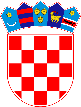 REPUBLIKA HRVATSKAZADARSKA ŽUPANIJAOPĆINA STARIGRAD			Jedinstveni upravni odjelKLASA: 013-02/23-01/6 URBROJ: 2198-9-03-23-2Starigrad-Paklenica, 24.11.2023. godineNa temelju članka 11. stavka 4. Zakona o prvu na pristup informacijama („Narodne novine“ broj 25/13, 85/15, 69/22), Pročelnica Jedinstvenog upravnog odjela, objavljujeI Z V J E Š Ć Eo savjetovanju s javnošću Općina Starigrad objavila ja na svojim internetskim stranicama Nacrt Odluke o visini poreznih stopa godišnjeg porezna na dohodak na području Općine Starigrad. Savjetovanje s javnošću bilo je otvoreno 30 dana u razdoblju od 24. listopada do 23. studenog 2023. godine. Po završetku Savjetovanja s javnošću utvrđeno je da u skladu sa Pozivom,  nisu  pristigli niti jedan prijedlog ili primjedba na predloženi nacrt akta. Izvješće o savjetovanju s javnošću biti će objavljeno na web stranici Općine Starigrad: www.opcina-starigrad.hr.Izvješće o savjetovanju s javnošću zajedno sa Predloženim tekstom dokumenta prosljeđuje se Općinskom vijeću na usvajanje.									Pročelnica:Marina Milovac   +*xfs*pvs*lsu*cvA*xBj*qEC*gyb*vAq*ckk*klD*pBk*-
+*yqw*wsu*yaF*sct*xaa*wEv*EDt*Djl*wkv*jus*zew*-
+*eDs*lyd*lyd*lyd*lyd*jqB*Edw*Bwv*zax*Bwl*zfE*-
+*ftw*BgD*CBE*gtA*toD*mBa*hvA*AoC*taj*ngg*onA*-
+*ftA*wce*CyB*Cbo*svo*vro*oBu*yit*yqb*pwg*uws*-
+*xjq*aci*ruB*uDx*ika*jlo*Bfs*Bxq*kyq*okz*uzq*-
